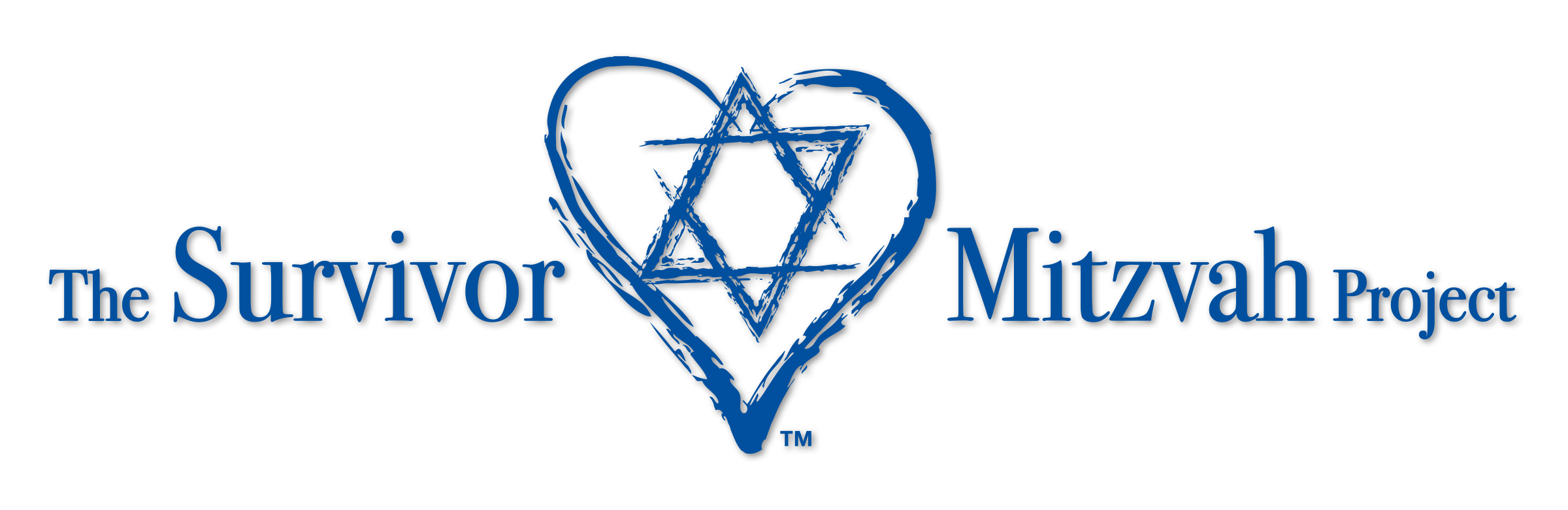 {Your Name Here}For my Bar Mitzvah I have decided to help  the award-winning  Survivor Mitzvah Project provide lifesaving aid to the last survivors of the Holocaust in Eastern Europewho are ill, impoverished, isolated and are in desperate need of food, medicine, heat, and shelter. Many live in horrific conditions, without family or caregivers. Together we can change  that!In honor of the 6 million who perished, I am helping those that survived.Please join with me in helping these Holocaust survivors by donating to The Survivor  Mitzvah Project  in honor of my Bar Mitzvah.Please make sure to reference my name with your heartfelt donation.For more information or to donate online, visit www.survivormitzvah.orgTo donate by check please make checks payable to “SMP” and send to:The Survivor Mitzvah Project2658 Griffith Park Blvd. , #299 Los Angeles,  CA 90039The Survivor Mitzvah Project is a 501c3 non-profit organization. All donations are tax deductible. 100% of every dollar donated goes directly into the hands of a Holocaust Survivor in need.Your donations help Holocaust survivors in Belarus, Estonia, Latvia,  Lithuania, Moldova, Transnistria, and war-torn Ukraine.Thank you for your kindness and compassion!Who Saves a Life, Saves the World Entire800-805-6160 CNN HERO AWARD  •  ANTI-DEFAMATION LEAGUE (ADL) AWARD MENSCH INTERNATIONAL FOUNDATION AWARD  •  KCET LOCAL HERO AWARDThe Survivor Mitzvah Project • 2658 Griffith Park Blvd., Ste. #299 • Los Angeles, California • 90039